FOLDING INSTRUCTIONS FOR MY STORY TRACTStep#1									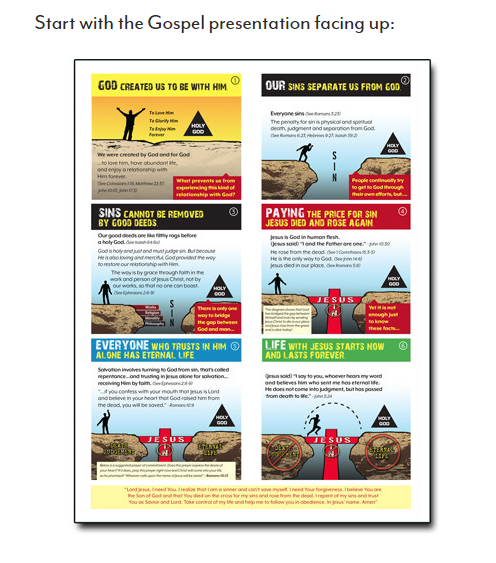 Step#1Step#Step#2 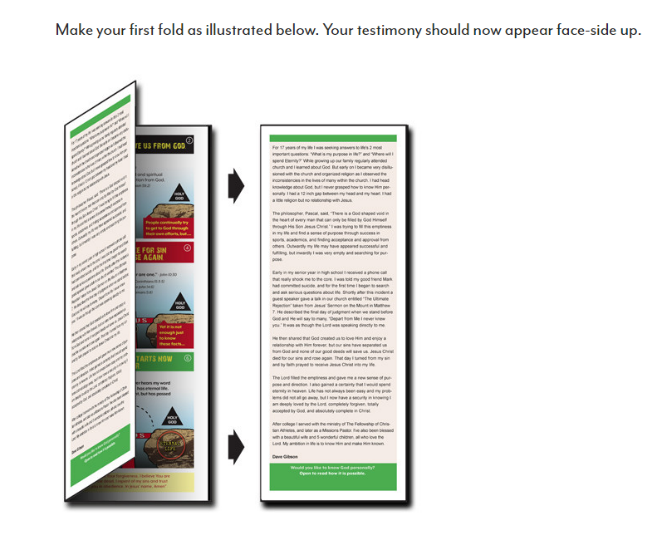 Step#3 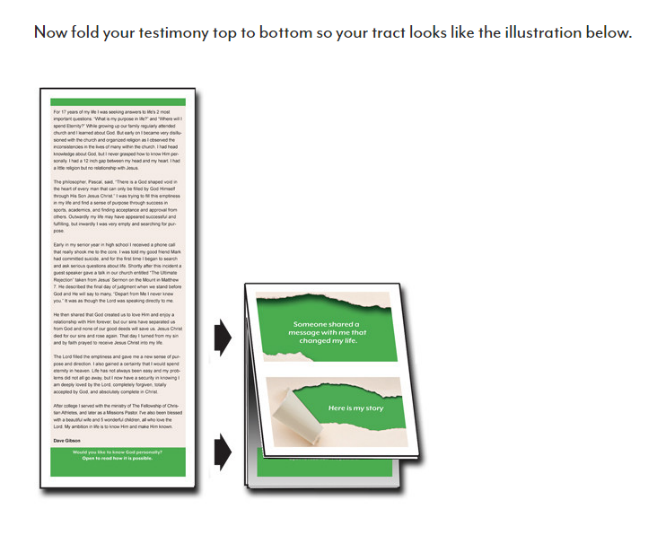 Step#4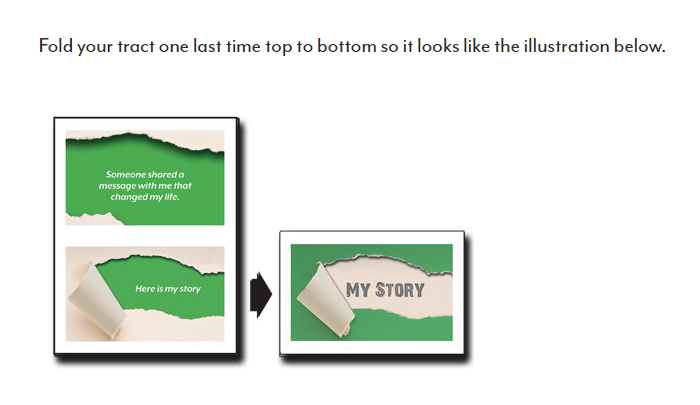 